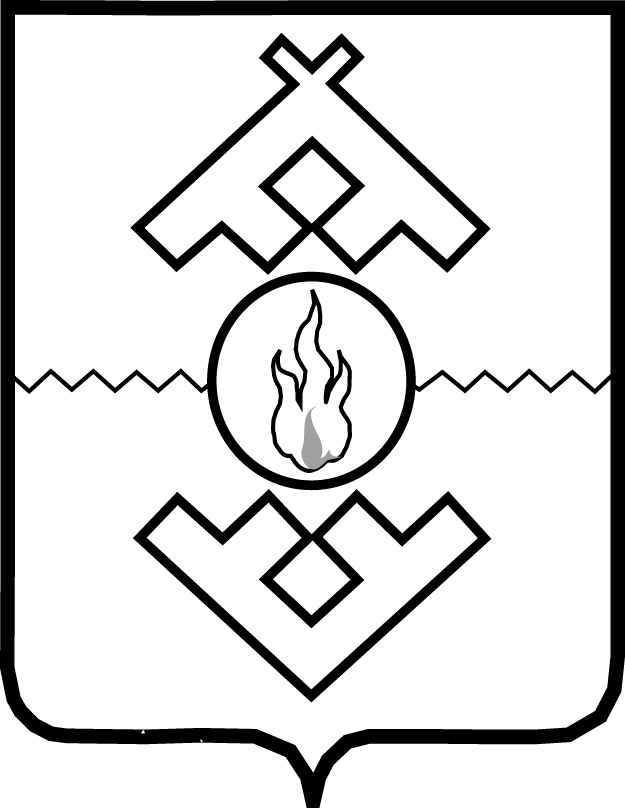 Управление государственного заказа Ненецкого автономного округа ПРИКАЗот ____ _____________ 2018 г. № ____г. Нарьян-МарО внесении изменений в состав комиссии по соблюдению требований к служебному поведению государственных гражданских служащих Управления государственного заказа Ненецкого автономного округа и урегулированию конфликта интересов Руководствуясь Положением об Управлении государственного заказа Ненецкого автономного округа, утверждённым постановлением Администрации Ненецкого автономного округа от 17.02.2006 № 29-п, ПРИКАЗЫВАЮ: 1. В Составе комиссии по соблюдению требований к служебному поведению государственных гражданских служащих Управления государственного заказа Ненецкого автономного округа и урегулированию конфликта интересов, утверждённом приказом Комитета государственного заказа Ненецкого автономного округа от 14.12.2010 № 7 (с изменениями, внесёнными приказом Управления государственного заказа Ненецкого автономного округа от 19.10.2017 № 14) слова «Щукин Александр Юрьевич» заменить словами «Качанов Алексей Евгеньевич», слова «Лобов Алексей Васильевич» заменить словами «Кудрявцева Ольга Васильевна», слово «председатель» заменить словами «заместитель председателя».2. Настоящий приказ вступает в силу со дня его официального опубликования. Начальник Управления                                                                  А.В. Полугрудов	